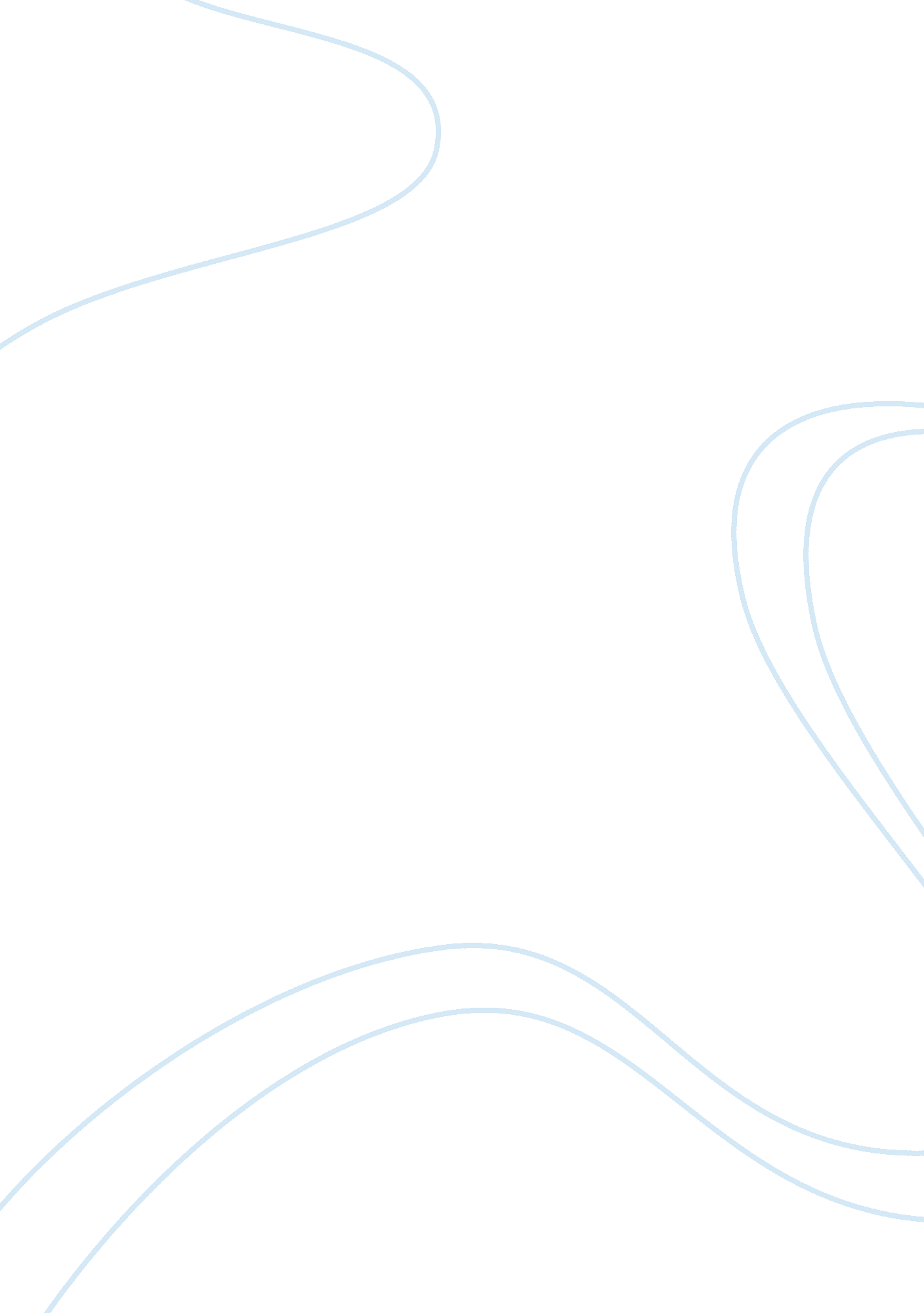 Development planning in nursingBusiness, Human Resources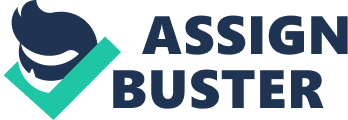 Professional development forms the basis of my development. My first year will be spent improving my confidence and self-esteem through learning from what the experienced nurses do and reading extensively to understand adult nursing practice. Within one year, the outcome should be evident in my communication and patient-care skills. The confidence gained will pave way for me to expand my professional network in the second year. This will be achieved through participating in at least one professional development program in a quarter, thus improving on my organizational commitment and job-satisfaction as noted by Turner (2007). This would also provide knowledge on the practice in other different nursing fields, including mental health nursing. 

Still, in my second year, I will seek to develop academically. Thus, I will enroll for a part-time postgraduate diploma course specializing in adult nursing which will take me two years, up to the third year of my development plan. I will apply for a scholarship from the Nursing and Midwifery Council (NMC) to subsidize the cost implication. Accomplishing this course will expand my knowledge of patient care and further on ethical issues around nursing in general. Therefore, my three-year development plan would entail professional development and network building and academic progression. 